Муниципальное бюджетное общеобразовательное учреждение«Уллубийаульская средняя общеобразовательная школа»Тематическое планирование по информатике 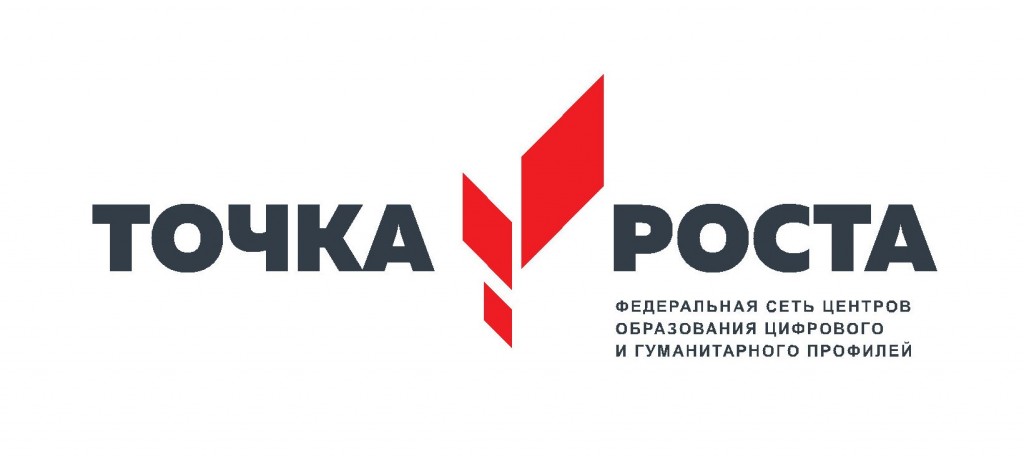 для 7 классаПреподователь: Магомедова Гульжанат Адавовна2020 – 2021 уч.годТематическое планирование 6 класс «Точка роста»№Название темы1Растровая графика2Форматы графических файлов 3Векторная графика4Форматы графических файлов 5Сравнение растровой и векторной графики 6Графический редактор Gimp7Инструменты рисования8Инструменты преобразования 9Инструменты цвета10Дополнительные инструменты11Практическая работа / Текстура/12Практическая работа/ Обработка фото/13Графический редактор Inkscape14Графический редактор Inkscape15Векторизация и растрирование в Inkscape16Практическая работа 17Трехмерное моделирование 18Основы работы в Autodesk Fusion36019Интерфейс программы 20Трехмерные примитивы 21Создание проекта 22Понятие сборки23Практическая работа 243D графика в среде  Blender25Ориентация в 3D – пространстве26Практическая работа27Основы моделирования 28Практическая работа 29Основы моделирование 30Основы моделирование31Материалы и текстуры объектов32Освещение и камеры 33Практическая работа 34Моделирование в 3ds Max35Интерфейс программы 3ds Max36Интерфейс программы 3ds Max37Практическая работа 38Материалы 39Практическая работа 40Трехмерная анимация41Освещение 42Визуализация сцены43Визуализация сцены44Практическая работа 45Знакомство с офисным пакетом LibreOffice46Правила создания презентации 47Этапы работы с документом48Главное окно Impress49Панель слайдов50Боковая панель51Панели инструментов52Строка состояния53Анимированная смена слайдов54Демонстрация презентации55Возможности Google Slides56Начало работы с Google Slides57Работа с приложением Google Slides58Шаблоны презентаций 59Показ презентаций 60Настройки доступа в Google Slides 61Дополнения Google Slides62Создания презентации на Prezi.com63Начало работы Prezi.com64Создание презентации 65Создание презентации 66Коллективная работа67Практическая работа 68Практическая работа